МІНІСТЕРСТВО ОСВІТИ І НАУКИ УКРАЇНИДВНЗ «ПРИКАРПАТСЬКИЙ НАЦІОНАЛЬНИЙ УНІВЕРСИТЕТ ІМЕНІ ВАСИЛЯ СТЕФАНИКА»Факультет психологіїКафедра філософії, соціології та релігієзнавстваСИЛАБУС НАВЧАЛЬНОЇ ДИСЦИПЛІНИ ФІЛОСОФІЯ ІСТОРІЇОсвітня програма Філософія Спеціальність 033 Філософія Галузь знань 033 ФілософіяЗатверджено на засіданні кафедри Протокол №12 від 25 червня 2021р.м. Івано-Франківськ – 2021ЗМІСТЗагальна інформаціяАнотація до курсуМета та цілі курсуКомпетентностіРезультати навчанняОрганізація навчання курсуСистема оцінювання курсуПолітика курсуРекомендована літератураВикладач	доц. Гнатюк Я. С.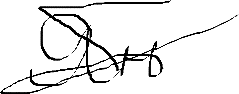 1. Загальна інформація1. Загальна інформаціяНазва дисципліниФілософія історіїРівень вищоїосвітиБакалавратВикладач (-і)Гнатюк Ярослав Степанович, доц., к.ф.н., доцент кафедри філософії,соціології та релігієзнавстваКонтактний телефон викладачаГнатюк Ярослав Степанович (0342) 596015E-mail викладачаj.s.hnatiuk@gmail.comФормат дисципліниОчнийОбсягдисципліни3 кредити ЄКТС, 90 год.Посилання на сайт дистанційного навчанняhttp://www.d-learn.pu.if.uaКонсультаціїКонсультації проводяться відповідно до Графіку індивідуальних занять зі студентами, розміщеному на інформаційному стенді та сайті кафедри https://kfsr.pnu.edu.uaТакож можливі консультації шляхом листування через електронну пошту, зокрема, що стосується погодження планів та змісту курсовихробіт, індивідуальних науково-дослідних завдань.2. Анотація до курсу2. Анотація до курсуПредметом вивчення навчальної дисципліни є спрямованість, загальні закономірності та внутрішня логіка історичного процесу.Програма навчальної дисципліни складається з таких змістових модулів:Сутність, завдання та головні етапи розвитку філософії історії.Проблема єдності і спрямованості історичного процесу.Проблема суб’єкта історичного процесу. Смисл і цінності історії.Навчальна дисципліна «Філософія історії» вивчається разом із іншими філософськими дисциплінами. Вона є теоретичною основою для забезпечення набуття слухачами навчального курсу інтегрованих, поглиблених та системно упорядкованих знань щодо спрямованості, загальних закономірностей та внутрішньої логіки історичного процесу.Вивчення навчальної дисципліни сприяє формуванню філософського та історичного мислення. Окреслене коло проблем є важливим для засвоєння та набуття практичних навичок студентами, що навчаються за спеціальністю «Філософія».Предметом вивчення навчальної дисципліни є спрямованість, загальні закономірності та внутрішня логіка історичного процесу.Програма навчальної дисципліни складається з таких змістових модулів:Сутність, завдання та головні етапи розвитку філософії історії.Проблема єдності і спрямованості історичного процесу.Проблема суб’єкта історичного процесу. Смисл і цінності історії.Навчальна дисципліна «Філософія історії» вивчається разом із іншими філософськими дисциплінами. Вона є теоретичною основою для забезпечення набуття слухачами навчального курсу інтегрованих, поглиблених та системно упорядкованих знань щодо спрямованості, загальних закономірностей та внутрішньої логіки історичного процесу.Вивчення навчальної дисципліни сприяє формуванню філософського та історичного мислення. Окреслене коло проблем є важливим для засвоєння та набуття практичних навичок студентами, що навчаються за спеціальністю «Філософія».3. Мета та цілі курсу3. Мета та цілі курсуМетою вивчення навчальної дисципліни «Філософія історії» є ознайомити із філософією історії як нефундаментальної філософської дисципліни.Основними цілями вивчення дисципліни «Філософія історії» є формування у студентів філософського світогляду та мислення, оволодіння навичками аналізу історичного процесу та його відображення в історичній свідомості.Метою вивчення навчальної дисципліни «Філософія історії» є ознайомити із філософією історії як нефундаментальної філософської дисципліни.Основними цілями вивчення дисципліни «Філософія історії» є формування у студентів філософського світогляду та мислення, оволодіння навичками аналізу історичного процесу та його відображення в історичній свідомості.4. Компетентності4. КомпетентностіОволодіння навичками   філософсько-історичної   рефлексії,   розуміння   проблемОволодіння навичками   філософсько-історичної   рефлексії,   розуміння   проблемісторичного пізнання.Вміння використовувати філософські прийоми і методи для аналізу специфіки історичного процесу.історичного пізнання.Вміння використовувати філософські прийоми і методи для аналізу специфіки історичного процесу.історичного пізнання.Вміння використовувати філософські прийоми і методи для аналізу специфіки історичного процесу.історичного пізнання.Вміння використовувати філософські прийоми і методи для аналізу специфіки історичного процесу.історичного пізнання.Вміння використовувати філософські прийоми і методи для аналізу специфіки історичного процесу.історичного пізнання.Вміння використовувати філософські прийоми і методи для аналізу специфіки історичного процесу.історичного пізнання.Вміння використовувати філософські прийоми і методи для аналізу специфіки історичного процесу.історичного пізнання.Вміння використовувати філософські прийоми і методи для аналізу специфіки історичного процесу.5. Результати навчання5. Результати навчання5. Результати навчання5. Результати навчання5. Результати навчання5. Результати навчання5. Результати навчання5. Результати навчанняВідповідно до вимог освітньої програми студенти повинні: знати :предмет і дисциплінарні межі філософії історії;головні етапи розвитку філософії історії;культурно-цивілізаційні типології суспільств;зміст ідеї поступу в історії;співвідношення детермінізму і волюнтаризму в історичному процесі;цінності історії і суть свободи історичного вибору; вміти :тлумачити хід історичного процесу засобами філософії історії;застосовувати лінійні та циклічні моделі інтерпретації історії;відносити історичні факти до цінностей історії.Відповідно до вимог освітньої програми студенти повинні: знати :предмет і дисциплінарні межі філософії історії;головні етапи розвитку філософії історії;культурно-цивілізаційні типології суспільств;зміст ідеї поступу в історії;співвідношення детермінізму і волюнтаризму в історичному процесі;цінності історії і суть свободи історичного вибору; вміти :тлумачити хід історичного процесу засобами філософії історії;застосовувати лінійні та циклічні моделі інтерпретації історії;відносити історичні факти до цінностей історії.Відповідно до вимог освітньої програми студенти повинні: знати :предмет і дисциплінарні межі філософії історії;головні етапи розвитку філософії історії;культурно-цивілізаційні типології суспільств;зміст ідеї поступу в історії;співвідношення детермінізму і волюнтаризму в історичному процесі;цінності історії і суть свободи історичного вибору; вміти :тлумачити хід історичного процесу засобами філософії історії;застосовувати лінійні та циклічні моделі інтерпретації історії;відносити історичні факти до цінностей історії.Відповідно до вимог освітньої програми студенти повинні: знати :предмет і дисциплінарні межі філософії історії;головні етапи розвитку філософії історії;культурно-цивілізаційні типології суспільств;зміст ідеї поступу в історії;співвідношення детермінізму і волюнтаризму в історичному процесі;цінності історії і суть свободи історичного вибору; вміти :тлумачити хід історичного процесу засобами філософії історії;застосовувати лінійні та циклічні моделі інтерпретації історії;відносити історичні факти до цінностей історії.Відповідно до вимог освітньої програми студенти повинні: знати :предмет і дисциплінарні межі філософії історії;головні етапи розвитку філософії історії;культурно-цивілізаційні типології суспільств;зміст ідеї поступу в історії;співвідношення детермінізму і волюнтаризму в історичному процесі;цінності історії і суть свободи історичного вибору; вміти :тлумачити хід історичного процесу засобами філософії історії;застосовувати лінійні та циклічні моделі інтерпретації історії;відносити історичні факти до цінностей історії.Відповідно до вимог освітньої програми студенти повинні: знати :предмет і дисциплінарні межі філософії історії;головні етапи розвитку філософії історії;культурно-цивілізаційні типології суспільств;зміст ідеї поступу в історії;співвідношення детермінізму і волюнтаризму в історичному процесі;цінності історії і суть свободи історичного вибору; вміти :тлумачити хід історичного процесу засобами філософії історії;застосовувати лінійні та циклічні моделі інтерпретації історії;відносити історичні факти до цінностей історії.Відповідно до вимог освітньої програми студенти повинні: знати :предмет і дисциплінарні межі філософії історії;головні етапи розвитку філософії історії;культурно-цивілізаційні типології суспільств;зміст ідеї поступу в історії;співвідношення детермінізму і волюнтаризму в історичному процесі;цінності історії і суть свободи історичного вибору; вміти :тлумачити хід історичного процесу засобами філософії історії;застосовувати лінійні та циклічні моделі інтерпретації історії;відносити історичні факти до цінностей історії.Відповідно до вимог освітньої програми студенти повинні: знати :предмет і дисциплінарні межі філософії історії;головні етапи розвитку філософії історії;культурно-цивілізаційні типології суспільств;зміст ідеї поступу в історії;співвідношення детермінізму і волюнтаризму в історичному процесі;цінності історії і суть свободи історичного вибору; вміти :тлумачити хід історичного процесу засобами філософії історії;застосовувати лінійні та циклічні моделі інтерпретації історії;відносити історичні факти до цінностей історії.6. Організація навчання курсу6. Організація навчання курсу6. Організація навчання курсу6. Організація навчання курсу6. Організація навчання курсу6. Організація навчання курсу6. Організація навчання курсу6. Організація навчання курсуОбсяг курсуОбсяг курсуОбсяг курсуОбсяг курсуОбсяг курсуОбсяг курсуОбсяг курсуОбсяг курсуВид заняттяВид заняттяЗагальна кількість годинЗагальна кількість годинЗагальна кількість годинЗагальна кількість годинЗагальна кількість годинЗагальна кількість годинлекціїлекції121212121212семінарські заняття / практичні /лабораторнісемінарські заняття / практичні /лабораторні181818181818самостійна роботасамостійна робота606060606060Ознаки курсуОзнаки курсуОзнаки курсуОзнаки курсуОзнаки курсуОзнаки курсуОзнаки курсуОзнаки курсуСеместрСпеціальністьСпеціальністьСпеціальністьКурс (рікнавчання)Нормативний / вибірковийНормативний / вибірковийНормативний / вибірковий7-й033 Філософія033 Філософія033 Філософія4-йнормативнийнормативнийнормативнийТематика курсуТематика курсуТематика курсуТематика курсуТематика курсуТематика курсуТематика курсуТематика курсуТема, планФормазаняттяФормазаняттяЛітератураЗавдання, годЗавдання, годВагаоцінкиТермінвиконанняТема 1. Поняття і предметфілософії історії. Тема 2.Становленняфілософії історії. Тема 3.Проблема єдності табагатоманітності світової історії. Тема 4.Проблема спрямованості історичного процесу.Тема 5. Проблема суб’єктаісторичногоЛекції, практичні заняття, самостійна робота.Лекції, практичні заняття, самостійна робота.Габрієлян О.А.Філософіяісторії / О.А. Габрієлян, І.І. Кальной, О.П.Цвєтков. – К.:Академвидав, 2010.Дойчик М.В.Філософія історії: навчально-методичний посібник / М.В. Дойчик.– Івано-Підготовка конспекту семінарського заняття та візуалізованої презентації, 2 год.Підготовка конспекту семінарського заняття та візуалізованої презентації, 2 год.3 бали(вибірково, під час опитування насемінарі).Згідно з розкладом.процесу.Тема 6. Лінійні моделі історії.Тема 7. Циклічні моделі історії.Тема 8. Смисл історії.Тема 9. Цінності історії.Франківськ:Симфоніяфорте, 2010.Ящук Т.І.Філософіяісторії / Т.І. Ящук. – К.: Либідь, 2004.7. Система оцінювання курсу7. Система оцінювання курсу7. Система оцінювання курсу7. Система оцінювання курсу7. Система оцінювання курсу7. Система оцінювання курсуЗагальна система оцінювання курсуЗагальна система оцінювання курсуСтруктура розподілу балів у ході аудиторно-самостійної роботи студентів (вересень – грудень): 1) присутність на лекційному занятті – 1 бал; 2) усні відповіді на семінарських заняттях з використанням візуалізованих презентацій своїх відповідей – максимально 3 бали (чотири оцінки із дев’ять семінарських занять); 3) дві письмові роботи (в межах семінарських занять) – максимально 3 бали за кожну окремо. 4) контроль за самостійною роботою – здійснюється у формі комп’ютерного тестування у поза аудиторний час із наперед визначених робочою програмою тем. Максимальна кількість балів – 5 Підсумковий контроль– іспит (екзамен): 1) теоретичний тур – письмовий іспит (в екзаменаційному білеті 4 питання, які максимально оцінюються –50 балів (питання тем 1-10 - по 13 балів; питання тем 11-13 – по 12 балів).За бажанням студента можна пройти підсумковий контроль (екзамен) у тестовій формі (із використанням комп’ютерних технологій). У тесті 50 запитань. Кожна правильна відповідь оцінюється 1 бал. Час проходження тестування – 50 хвилин. Максимальна кількість балів –50. Загальна кількість – 50 балів. Сумарна кількість – 100 балів.Структура розподілу балів у ході аудиторно-самостійної роботи студентів (вересень – грудень): 1) присутність на лекційному занятті – 1 бал; 2) усні відповіді на семінарських заняттях з використанням візуалізованих презентацій своїх відповідей – максимально 3 бали (чотири оцінки із дев’ять семінарських занять); 3) дві письмові роботи (в межах семінарських занять) – максимально 3 бали за кожну окремо. 4) контроль за самостійною роботою – здійснюється у формі комп’ютерного тестування у поза аудиторний час із наперед визначених робочою програмою тем. Максимальна кількість балів – 5 Підсумковий контроль– іспит (екзамен): 1) теоретичний тур – письмовий іспит (в екзаменаційному білеті 4 питання, які максимально оцінюються –50 балів (питання тем 1-10 - по 13 балів; питання тем 11-13 – по 12 балів).За бажанням студента можна пройти підсумковий контроль (екзамен) у тестовій формі (із використанням комп’ютерних технологій). У тесті 50 запитань. Кожна правильна відповідь оцінюється 1 бал. Час проходження тестування – 50 хвилин. Максимальна кількість балів –50. Загальна кількість – 50 балів. Сумарна кількість – 100 балів.Структура розподілу балів у ході аудиторно-самостійної роботи студентів (вересень – грудень): 1) присутність на лекційному занятті – 1 бал; 2) усні відповіді на семінарських заняттях з використанням візуалізованих презентацій своїх відповідей – максимально 3 бали (чотири оцінки із дев’ять семінарських занять); 3) дві письмові роботи (в межах семінарських занять) – максимально 3 бали за кожну окремо. 4) контроль за самостійною роботою – здійснюється у формі комп’ютерного тестування у поза аудиторний час із наперед визначених робочою програмою тем. Максимальна кількість балів – 5 Підсумковий контроль– іспит (екзамен): 1) теоретичний тур – письмовий іспит (в екзаменаційному білеті 4 питання, які максимально оцінюються –50 балів (питання тем 1-10 - по 13 балів; питання тем 11-13 – по 12 балів).За бажанням студента можна пройти підсумковий контроль (екзамен) у тестовій формі (із використанням комп’ютерних технологій). У тесті 50 запитань. Кожна правильна відповідь оцінюється 1 бал. Час проходження тестування – 50 хвилин. Максимальна кількість балів –50. Загальна кількість – 50 балів. Сумарна кількість – 100 балів.Структура розподілу балів у ході аудиторно-самостійної роботи студентів (вересень – грудень): 1) присутність на лекційному занятті – 1 бал; 2) усні відповіді на семінарських заняттях з використанням візуалізованих презентацій своїх відповідей – максимально 3 бали (чотири оцінки із дев’ять семінарських занять); 3) дві письмові роботи (в межах семінарських занять) – максимально 3 бали за кожну окремо. 4) контроль за самостійною роботою – здійснюється у формі комп’ютерного тестування у поза аудиторний час із наперед визначених робочою програмою тем. Максимальна кількість балів – 5 Підсумковий контроль– іспит (екзамен): 1) теоретичний тур – письмовий іспит (в екзаменаційному білеті 4 питання, які максимально оцінюються –50 балів (питання тем 1-10 - по 13 балів; питання тем 11-13 – по 12 балів).За бажанням студента можна пройти підсумковий контроль (екзамен) у тестовій формі (із використанням комп’ютерних технологій). У тесті 50 запитань. Кожна правильна відповідь оцінюється 1 бал. Час проходження тестування – 50 хвилин. Максимальна кількість балів –50. Загальна кількість – 50 балів. Сумарна кількість – 100 балів.Вимоги до письмової роботиВимоги до письмової роботиДві письмові роботи: Робота 1 – охоплює матеріал лекційних тем 1-5. Кількість запитань: 4. Запитання відкритого типу (без варіантів відповідей). Час виконання: 90 хв. (в межах семінарського заняття). Робота 2 – охоплює матеріал тем 6-9. Кількість запитань: 4. Запитання відкритого типу (без варіантів відповідей). Час виконання: 90 хв. (в межахсемінарського заняття)Дві письмові роботи: Робота 1 – охоплює матеріал лекційних тем 1-5. Кількість запитань: 4. Запитання відкритого типу (без варіантів відповідей). Час виконання: 90 хв. (в межах семінарського заняття). Робота 2 – охоплює матеріал тем 6-9. Кількість запитань: 4. Запитання відкритого типу (без варіантів відповідей). Час виконання: 90 хв. (в межахсемінарського заняття)Дві письмові роботи: Робота 1 – охоплює матеріал лекційних тем 1-5. Кількість запитань: 4. Запитання відкритого типу (без варіантів відповідей). Час виконання: 90 хв. (в межах семінарського заняття). Робота 2 – охоплює матеріал тем 6-9. Кількість запитань: 4. Запитання відкритого типу (без варіантів відповідей). Час виконання: 90 хв. (в межахсемінарського заняття)Дві письмові роботи: Робота 1 – охоплює матеріал лекційних тем 1-5. Кількість запитань: 4. Запитання відкритого типу (без варіантів відповідей). Час виконання: 90 хв. (в межах семінарського заняття). Робота 2 – охоплює матеріал тем 6-9. Кількість запитань: 4. Запитання відкритого типу (без варіантів відповідей). Час виконання: 90 хв. (в межахсемінарського заняття)Семінарські заняттяСемінарські заняттяВ межах 9 запланованих семінарських занять є обов’язковими чотири усних відповідей, які оцінюються як кожна окремо по 3 бали. Семінарські заняття покликані утвердити у студентів конкретні знання з дисципліни, сприяти розвитку аналітичного мислення, формувати навички розробок презентацій з обраних тем, публічних виступів, умінню проводити дискусії наактуальні, визначені теми, займати чітку професійну та громадянську позицію.В межах 9 запланованих семінарських занять є обов’язковими чотири усних відповідей, які оцінюються як кожна окремо по 3 бали. Семінарські заняття покликані утвердити у студентів конкретні знання з дисципліни, сприяти розвитку аналітичного мислення, формувати навички розробок презентацій з обраних тем, публічних виступів, умінню проводити дискусії наактуальні, визначені теми, займати чітку професійну та громадянську позицію.В межах 9 запланованих семінарських занять є обов’язковими чотири усних відповідей, які оцінюються як кожна окремо по 3 бали. Семінарські заняття покликані утвердити у студентів конкретні знання з дисципліни, сприяти розвитку аналітичного мислення, формувати навички розробок презентацій з обраних тем, публічних виступів, умінню проводити дискусії наактуальні, визначені теми, займати чітку професійну та громадянську позицію.В межах 9 запланованих семінарських занять є обов’язковими чотири усних відповідей, які оцінюються як кожна окремо по 3 бали. Семінарські заняття покликані утвердити у студентів конкретні знання з дисципліни, сприяти розвитку аналітичного мислення, формувати навички розробок презентацій з обраних тем, публічних виступів, умінню проводити дискусії наактуальні, визначені теми, займати чітку професійну та громадянську позицію.Умови допуску допідсумкового контролюУмови допуску допідсумкового контролюНалежне	виконання:	1)	змісту	питань	планівсемінарських занять. Для цього необхідно готуватиНалежне	виконання:	1)	змісту	питань	планівсемінарських занять. Для цього необхідно готуватиНалежне	виконання:	1)	змісту	питань	планівсемінарських занять. Для цього необхідно готуватиНалежне	виконання:	1)	змісту	питань	планівсемінарських занять. Для цього необхідно готуватиконспекти семінарських занять. Вітається якісна підготовка візуалізованих презентацій для відповідей на семінарські питання. Візуалізувана презентація на семінарське питання не повинна перевищувати 40 слайдів. Однак слід пам’ятати, що візуалізована презентація тільки доповнює підготовлену основну відповідь студента. 2) двох письмових (контрольних) робіт протягом семестру. Виконання цих завдань передбачає якісну, системну, цілеспрямовану навчальну діяльність студента у підготовці до написання роботи. Студент допускається до підсумкового контролю (екзамен) за умови відпрацювання усіх«заборгованостей» та набору 26 і більше балів (максимально – 50).8. Політика курсу8. Політика курсуПри організації освітнього процесу студенти, викладачі, методисти та адміністрація діють відповідно до: Положення про організацію освітнього процесу; Положення про порядок переведення, відрахування та поновлення студентів; Положення про академічні відпустки та повторне навчання в вищих закладах освіти; Положення про моніторинг якості рівня знань здобувачів вищої освіти (02.03.2016, №43-АГП); Положення про академічну доброчесність; Положення про порядок навчання студентів за індивідуальним графіком; Положення про порядок повторного вивчення дисциплін (кредитів ECTS) в умовах ECTS (№18 від 2.02.2016р.); Політика курсу «Філософія історії» грунтується на принципах академічної доброчесності. Студент виконує усі завдання, які зазначені у програмі (силабусі) вчасно. За умови відсутності студента на лекції чи семінарському занятті, отримання незадовільної оцінки на семінарських заняттях ж неякісного виконання візуалізованої презентації визначений день для відпрацювання пропущених аудиторних занять, незадовільних оцінок та подачі для попереднього перегляду візуалізованих презентацій. У випадку запозичення робіт (випадків плагіату), виявів академічної недоброчесності (списування), викладач пропонує студентові повторно виконати необхідний вид роботи. При бажанні студента підвищити підсумкову оцінку пропонується виконання індивідуального завдання – письмова робота із попередньо узгоджених тем семінарських занять. Якщо студент не ліквідував заборгованість за талоном №3 (при комісії) і не набрав мінімум 50 балів, йомубуде запропоновано повторне вивчення даної навчальної дисципліни.При організації освітнього процесу студенти, викладачі, методисти та адміністрація діють відповідно до: Положення про організацію освітнього процесу; Положення про порядок переведення, відрахування та поновлення студентів; Положення про академічні відпустки та повторне навчання в вищих закладах освіти; Положення про моніторинг якості рівня знань здобувачів вищої освіти (02.03.2016, №43-АГП); Положення про академічну доброчесність; Положення про порядок навчання студентів за індивідуальним графіком; Положення про порядок повторного вивчення дисциплін (кредитів ECTS) в умовах ECTS (№18 від 2.02.2016р.); Політика курсу «Філософія історії» грунтується на принципах академічної доброчесності. Студент виконує усі завдання, які зазначені у програмі (силабусі) вчасно. За умови відсутності студента на лекції чи семінарському занятті, отримання незадовільної оцінки на семінарських заняттях ж неякісного виконання візуалізованої презентації визначений день для відпрацювання пропущених аудиторних занять, незадовільних оцінок та подачі для попереднього перегляду візуалізованих презентацій. У випадку запозичення робіт (випадків плагіату), виявів академічної недоброчесності (списування), викладач пропонує студентові повторно виконати необхідний вид роботи. При бажанні студента підвищити підсумкову оцінку пропонується виконання індивідуального завдання – письмова робота із попередньо узгоджених тем семінарських занять. Якщо студент не ліквідував заборгованість за талоном №3 (при комісії) і не набрав мінімум 50 балів, йомубуде запропоновано повторне вивчення даної навчальної дисципліни.9. Рекомендована література9. Рекомендована літератураГабрієлян О.А. Філософія історії / О.А. Габрієлян, І.І. Кальной, О.П. Цвєтков. – К.: Академвидав, 2010.Дойчик М.В. Філософія історії: навчально-методичний посібник / М.В. Дойчик. – Івано- Франківськ: Симфонія форте, 2010.Ящук Т.І. Філософія історії / Т.І. Ящук. – К.: Либідь, 2004.Габрієлян О.А. Філософія історії / О.А. Габрієлян, І.І. Кальной, О.П. Цвєтков. – К.: Академвидав, 2010.Дойчик М.В. Філософія історії: навчально-методичний посібник / М.В. Дойчик. – Івано- Франківськ: Симфонія форте, 2010.Ящук Т.І. Філософія історії / Т.І. Ящук. – К.: Либідь, 2004.